ПЛОСКАЯ СИСТЕМА СХОДЯЩИХСЯ СИЛДля представленных на схемах 1-30 механических систем найти усилия в опорных стержнях. Вес груза G = 10 кН, стержни, блоки и тросы невесомы.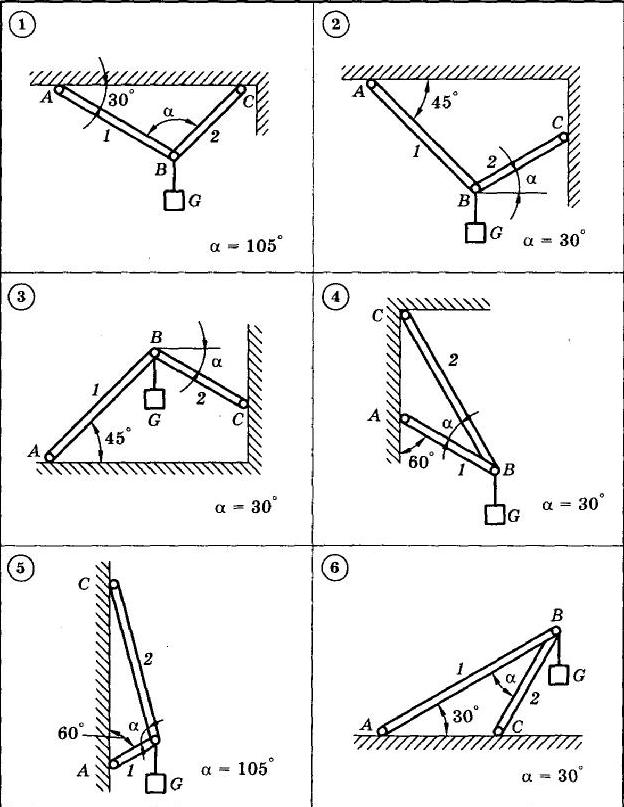 